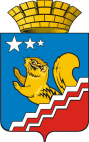 СВЕРДЛОВСКАЯ ОБЛАСТЬДУМА ВОЛЧАНСКОГО ГОРОДСКОГО ОКРУГА                                                       СЕДЬМОЙ СОЗЫВ                                  Двадцатое заседание (очередное) РЕШЕНИЕ № 84г. Волчанск                                                                                                     от 27.03.2024 г.Об отчете о деятельности Думы Волчанского городского округа за 2023 год         Заслушав информацию ведущего специалиста Думы Волчанского городского округа Арбузовой М.С. об итогах работы Думы Волчанского городского округа за 2023 год, руководствуясь Федеральным законом от 06.10.2003 г. № 131-ФЗ «Об общих принципах организации местного самоуправления в Российской Федерации», Уставом Волчанского городского округа,  ДУМА ВОЛЧАНСКОГО ГОРОДСКОГО ОКРУГА РЕШИЛА:1. Утвердить отчет о деятельности Думы Волчанского городского округа за 2023 год (прилагается).2. Опубликовать настоящее решение в информационном бюллетене «Муниципальный Вестник» и разместить на официальном сайте Думы Волчанского городского округа в сети Интернет http://duma-volchansk.ru.	  3. Контроль исполнения настоящего решения возложить на заместителя председателя Думы Волчанского городского округа Делибалтова И.В.Заместитель председателя ДумыВолчанского городского округа                                                              И.В. Делибалтов